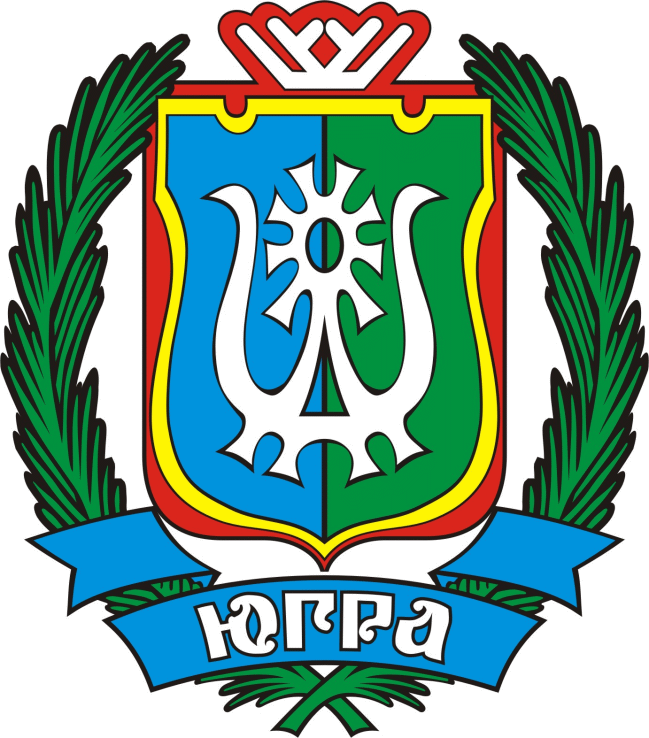 Уважаемые коллеги!В целях повышения эффективности государственного управления, обеспечения возможности участия населения, общественности и других заинтересованных лиц в социально-экономическом развитии Югры, принятии управленческих решений, развития механизмов общественного контроля, во исполнение п.1.2. распоряжения первого заместителя Губернатора Ханты-Мансийского автономного округа – Югры 
от 02.11.2017 № 744-р прошу Вас организовать до 15 ноября 2017 года проведение общественных обсуждений отчёта о результатах деятельности Депсоцразвития Югры за 2017 год.Отчет о проведении общественных обсуждений представить в отдел анализа, прогнозирования и сопровождения государственных программ Депсоцразвития Югры до 14-00   15 ноября 2017 года.Приложение: на 6 л. в 1 экз.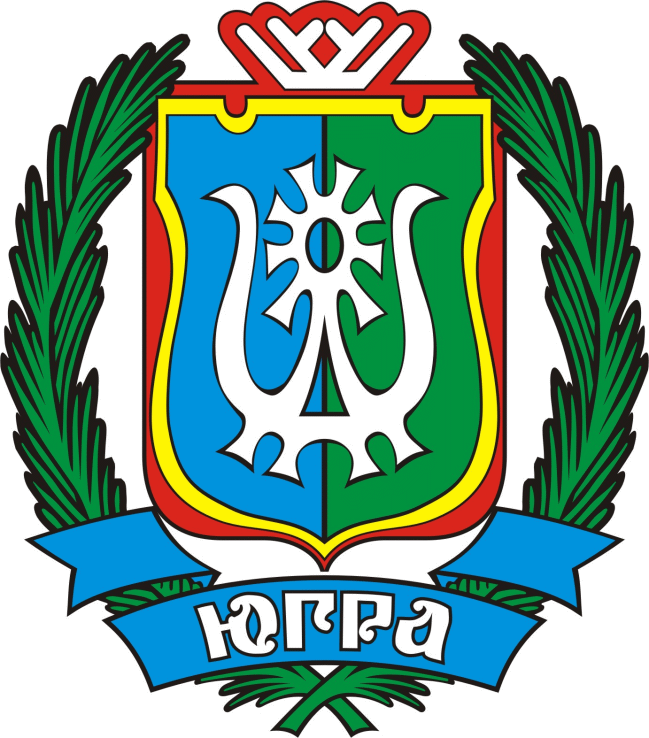 Исполнитель:главный специалист-эксперт  отдела анализа, 
прогнозирования и сопровождения государственных программ Колесникова Диана Раисовна, тел. (3467) 329-404Приложениек исх. от «_____» ___________ 2017 № ______Информация об итогах деятельности Депсоцразвития Югрыза 2017 годСоциальная поддержка населенияВ Югре система мер социальной поддержки сформирована с учетом принципов адресности, нуждаемости, предусматривает выплаты:направленные на развитие человеческого потенциала (социально-демографические меры),целевым группам населения, направленные на предотвращение социальных рисков (гражданам, имеющим особые заслуги, инвалидам, семьям с детьми-инвалидами);малоимущим гражданам и гражданам в трудной жизненной ситуации.Ежегодно почти четверть населения автономного округа получают государственную поддержку в виде пособий, компенсаций и иных выплат (всего 92 вида).Обеспечено стабильное назначение и выплата всех социальных обязательств, в полном объеме сохранены ранее установленные меры социальной поддержки.К 25-летию Конституции Российской Федерации, провозгласившей Югру самостоятельным, равноправным субъектом Российской Федерации, каждому гражданину, родившемуся в период с 1 января 1993 года по 31 декабря 2017 года на территории автономного округа, с 2018 года предусмотрена единовременная денежная выплата в размере 5 000 рублей.Выплату смогут получить более 515 000 югорчан.Начиная с 2018 года, информационные системы Югры включаются в единую централизованную государственную систему социального обеспечения, которая откроет возможность для более чем 650 тысяч югорчан в свободном доступе с использованием сети Интернет получать нормативные, справочные и персонифицированные сведения о государственной социальной помощи.Социальное обслуживание в Югре предоставляется бюджетными, негосударственными организациями различных форм собственности, физическими лицами исходя из принципов нуждаемости гражданина в конкретных социальных услугах с составлением индивидуальной программы предоставления социальных услуг.Услуги социального обслуживания предоставляются более чем 20% жителей Югры (342,0 тыс. граждан), а также проводятся мероприятия по предупреждению обстоятельств, обуславливающих нуждаемость в социальном обслуживании. Потребность 99,9% граждан, обратившихся за получением социальных услуг, удовлетворяется в полном объеме.Количество поставщиков, включенных в Реестр поставщиков социальных услуг автономного округа, за трехлетний период выросло в 7,2 раза в сравнении с итогами 2015 года. Впервые в отношении негосударственных поставщиков проведена независимая оценка качества.Количество обслуженных граждан негосударственными поставщиками выросло в 13,5 раз по сравнению с итогами 2015 года (с 254 до 3 442 человек, в том числе 2 548 граждан пожилого возраста и инвалидов).На исполнение негосударственным организациям переданы 20 социальных услуг и функций, в том числе путем предоставления гражданам шести видов сертификатов на оплату услуг.С 2017 года система персонифицированного финансирования социальных услуг дополнена тремя сертификатами на оплату услуг:по социальной реабилитации лиц без определенного места жительства, лиц, освободившихся из мест лишения свободы (услуги ночного пребывания), стоимостью 18 100 рублей за 60 дней обслуживания; по оказанию помощи гражданам, пострадавшим от насилия, стоимостью 18 400 рублей за 60 дней обслуживания;на обеспечение техническими средствами реабилитации из средств регионального бюджета.Югра активно работает над внедрением сбалансированной системы долговременного ухода и реабилитации граждан пожилого возраста и инвалидов, которая должна в полной мере задействовать стационарозамещающих технологии и привлечь в систему социального обслуживания волонтеров и благотворителей, обеспечить внедрение системы возмездной опеки над недееспособными гражданами; открытие тренировочных квартир для подготовки к самостоятельному либо сопровождаемому проживанию.В Ханты-Мансийском автономном округе – Югре активно внедряются инновации в сфере айти-технологий. В 2018 году стартует пилотный проект с использованием цифровизации отрасли социального обслуживания «Уберизация» услуг по уходу за тяжелобольными гражданами (услуги сиделки).Проект предполагает внедрение системы информационных баз, данных о гражданах, нуждающихся в услугах сиделки, «Социального такси» и присмотра за детьми, а также содержащих сведения об организациях и гражданах, готовых предоставить такие услуги, в том числе право выбора поставщика социальных услуг независимо от места проживания, легализовать трудовую занятость.Особое внимание уделяется людям с расстройствами аутистического спектра и другими ментальными нарушениями. В 2017 году в автономном округе утверждена Концепция комплексного сопровождения людей с расстройствами аутистического спектра и другими ментальными нарушениями, которая содержит в себе механизмы создания доступной и благожелательной среды, максимального развития и адаптации детей, молодых инвалидов, интеграции ребенка и взрослого человека в общество, снижения ограничений жизнедеятельности.В развитие Концепции в автономном округе сформирована правовая основа для взаимодействия учреждений здравоохранения, образования, социального обслуживания, культуры и спорта. Предстоит обеспечить внедрение на межведомственной основе современных программ комплексной реабилитации, занятости, а также создать устойчивые элементы дружелюбной среды для детей, имеющих особенности развития, с привлечением ресурсов из внебюджетных источников.В Югре успешно реализуются социальные инициативы, направленные на укрепление семейных ценностей, поддержку семей с детьми, повышение ответственности родителей за воспитание детей, сохранение и развитие духовно-нравственных традиций в семейных отношениях и семейном воспитании детей.При этом необходимо, объединив усилия органов исполнительной власти, местного самоуправления, государственных, муниципальных и общественных организаций, бизнес-сообщества, продолжить работу по формированию в автономном округе дружественной для семей с детьми среды, а также продвигать инициативы, направленные во благо семьи и детей, доказавшие свою востребованность.Это одна из приоритетных задач при реализации плана мероприятий, посвященных проведению в Ханты-Мансийском автономном округе – Югре Десятилетия детства, объявленного Президентом Российской Федерации.Инструментом реализации социальной политики, направленной на сохранение достойного уровня жизни, оказание адресной социальной помощи, повышение доступности и качества социальных услуг для населения Югры, являются государственные программы:«Доступная среда в Ханты-Мансийском автономном округе – Югре на 2016-2020 годы»;«Социальная поддержка жителей Ханты-Мансийского автономного округа – Югры на 2016-2020 годы».В результате реализации программных мероприятий в 2017 году:сохранен уровень социального обеспечения малообеспеченных граждан и других социально уязвимых категорий граждан, в том числе семей, имеющих детей-инвалидов, многодетных семей, детей, потерявших кормильца, пожилых людей, относящихся к труженикам тыла, реабилитированным лицам, ветеранам труда, ветеранам труда Ханты-Мансийского автономного округа – Югры, за счет индексации 10 мер социальной поддержки, помощи и иных выплат на 4 %;изменен механизм обеспечения отдельных категорий инвалидов ТСР, установлена система «персонифицированного финансирования», что позволяет инвалиду самостоятельно осуществлять выбор поставщика ТСР с учетом технических характеристик ТСР и индивидуальной потребности, получить государственную услугу в более короткий срок;увеличена доля воспитывающихся в семьях детей-сирот и детей, оставшихся без попечения родителей до 99,3% (2016 год – 99,1%) наряду с сокращением численности воспитанников организаций для детей-сирот и детей, оставшихся без попечения родителей на 24,2% в сравнении с 2016 годом;выданы ключи от новых квартир 324 гражданам из числа детей, оставшихся без попечения родителей, для 203 граждан указанной категории квартиры приобретены в строящихся домах путем участия в долевом строительстве;обеспечен высокий уровень удовлетворенности населения качеством и доступностью социальных услуг, предоставляемых учреждениями социального обслуживания – 99%;включены в список «Лучших организаций России – 2017» два учреждения социального обслуживания автономного округа (Комплексный центр социального обслуживания населения «Милосердие», г. Белоярский и Центр социального обслуживания населения «На Калинке», г. Сургут).Показатели, характеризующие развитие социальной поддержки населения представлены в таблицеТаблицаДинамика показателей социальной поддержки населенияВ 2018 году планируется:обеспечить равновесие при предоставлении социальной помощи, усилить адресность в пользу граждан, не имеющих трудовых доходов или не способных к труду в силу возраста и состояния здоровья;осуществить переход к многокомпонентной помощи, сочетающей в себе не только денежные выплаты, но и сопровождение для организации самозанятости граждан;обеспечить доступность, адресность социальных услуг, повысить их эффективности и конкурентоспособность с учетом развития негосударственного сектора;продолжить развитие системы комплексного сопровождения людей с РАС и качественного предоставления услуг, внедрить систему ранней помощи;обеспечить обучение порядка 300 специалистов различных отраслей: образования, здравоохранения, социального обслуживания, культуры, спорта, центра занятости, сотрудников полиции и МЧС не только специализированным навыкам оказания услуг, но и правилам поведения с гражданами, имеющими РАС;создать региональный информационный банк данных по людям с расстройством аутистического спектра;внедрить систему возмездной опеки над недееспособными гражданами;открыть тренировочные квартиры в каждом муниципальном образовании для подготовки к самостоятельному либо сопровождаемому проживанию;внедрить технологию «Передышка» путем открытия стационарного социально-реабилитационного отделения для инвалидов с психическими расстройствами, что позволит членам семьи восстановить силы, решить бытовые вопросы, снизить риск отказа от инвалида;внедрить пилотный проект «Уберизация социальных услуг»;продолжить работу по формированию в автономном округе дружественной для семей с детьми среды.ДЕПАРТАМЕНТ СОЦИАЛЬНОГО РАЗВИТИЯХАНТЫ-МАНСИЙСКОГО АВТОНОМНОГО ОКРУГА – ЮГРЫ(ДЕПСОЦРАЗВИТИЯ ЮГРЫ)ДЕПАРТАМЕНТ СОЦИАЛЬНОГО РАЗВИТИЯХАНТЫ-МАНСИЙСКОГО АВТОНОМНОГО ОКРУГА – ЮГРЫ(ДЕПСОЦРАЗВИТИЯ ЮГРЫ)ул. Мира, дом . Ханты-МансийскХанты-Мансийский автономный округ – Югра(Тюменская область), 628006телефон: (3467) 32-93-15факс: (3467) 32-93-08e-mail:socprotect@admhmao.ru[Номер документа][Дата документа]Начальникам управлений 
социальной защиты населенияДепсоцразвития ЮгрыДиректорДОКУМЕНТ ПОДПИСАНЭЛЕКТРОННОЙ ПОДПИСЬЮСертификат:[Номер сертификата 1]Владелец: [Владелец сертификата 1]Действителен: с [ДатаС 1] по [ДатаПо 1] С.А. Давиденко20102011201220132014201520162017Количество видов мер социальной поддержки, единиц7885919191919192Количество получателей мер социальной поддержки, тыс. человек355,2358,0373,6377,6372,9370,0386,3331,6Введено в эксплуатацию объектов, единиц/мест01/501/262/1302/2580/01/350/0Количество семей, получивших меры социальной поддержки, направленные на семейное воспитание детей дошкольного возраста (пособие по уходу за ребенком от 1,5 до 3 лет, от 3 до 4 лет), тыс. человек42,146,447,847,946,035,020,012,3 Количество внедренных национальных стандартов, единиц, в том числе:государственные стандарты Российской Федерации9999991010государственные стандарты социального обслуживания Югры11111313131384Количество детей, состоящих на учете в региональном банке данных и воспитывающихся в учреждениях для детей-сирот и детей, оставшихся без попечения родителей, человек544502402320179846650Количество детей, воспитывающихся в приемных семьях, человек719885108213001640193020862092Количество детей-сирот и детей, оставшихся без попечения родителей, воспитывающихся в семьях граждан, человек65006803698071917509778378597775Объем расходов консолидированного бюджета автономного округа на одного получателя в виде социальных выплат в год, тыс. рублей24,127,830,431,333,039,934,840,7